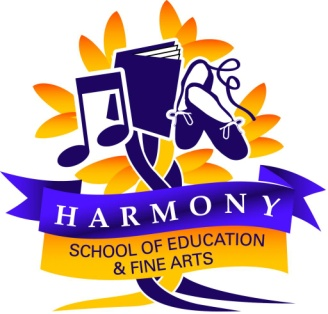 Harmony School of Education and Fine ArtsSummer Programs JULY 09TH TO AUGUST 24THAll OF OUR FUN FILLED weeks of summer include classes in Music, Dance, Drama, Visual Arts as well as morning learning circles and Academic Tutoring times, where students can continue with the academic learning process throughout the summer. All of the subjects are cross curricular.   Students will experience electives such as cooking, sewing, hiking and daily physical activity which are all included in each week of programming. Boys and girls of all ages are welcome. All programming will be set up according to the individual needs of each student. At the end of each week the students will enjoy a planned trip that will tie into activities learned throughout the week.Cost of the Summer ProgramALL SPACE MUST BE PREBOOKED, LIMITED SPACE!!!For more information or to register please call 510 900-5005 or 519 756-2405Info@harmonyschoolofeducationandarts.comDates and ThemesWEEK ONEJuly 09 to13                            Broadway Bound.Students will explore several Broadway shows. They will learn the history of Broadway, as well as music and dance pieces from various shows. They will work on producing a set as part of their visual arts and learn to read a script. They will also have an opportunity to make a Broadway style costume piece in our sewing portion of the week. This week will help students learn to take direction and understand cues. This will then translate into their classroom work. Friday’s trip will be to The Sanderson Center for The Performing Arts where the students will get a backstage tour of a professional theatre.WEEK TWOJuly 16 to 20                            Disney DreamsStudents will explore how Disney World was born and how one man’s dream became a reality. Through drama, dance, music, video and reading they will explore the various Disney Characters.  They will have the opportunity to make Prince and Princess Crowns as well learn a little bit about animation through the use of the computer and technology. Their trip this week will be to Mohawk Park where they will be joined by many of our Disney characters for a Disney parade. This week will help the students learn to always keep pursuing their dreams and that anything is possible if you believe in yourself and work hard at it. This will translate into their classroom work as students learn the value of pursuing through the harder curriculum work.WEEK THREEJuly 23 to 27                            Movie MayhemStudents will explore various movies and the history of the movies. They will have an opportunity to explore through reading, the computer and hands on work. Students will learn how editing, sound and effects make a movie more believable. Students will also have the opportunity to write their own movie and film and produce the movie. The trip will be to a local television studio. This week will help the student learn the value of editing. This will translate into their classroom work as the students learn the value of an edited product versus an unedited rushed product.WEEK FOURJuly 30 to Aug. 03                       Science and SpaceStudents will explore various science experiments and work together to build rocket ship models. They will learn the history of mans first walk on the moon and explore the science beyond the mission. They will explore space and force also through the dance medium. The trip will be to the Planetarium in Toronto (note: additional trip fee will be charged).This week will help students learn to make predictions and conclusions through exploration. This will then translate into their regular classroom work.WEEK FIVEAugust 13 to 17                          Modeling MomentsThis week students will learn modeling skills on the runway, through print and they will also learn how to audition and shoot a commercial. The students will have an opportunity to write their own commercial and star in it and then watch it come to life on video. They will also get the opportunity to put on a mini fashion show. This is designed to help students gain confidence and poise, which will translate into their regular classroom. This week’s trip will end with an outdoor photo shoot. Location to be announced.WEEK SIXAugust 20 to 24                              Band CampThis week is designed for students to learn the basics of various musical instruments. They will learn the various classifications of instruments and learn how they are played, the history of the instrument as well as the differences and similarities of each instrument. They will have an opportunity to try several different instruments throughout the week. The trip this week will be a visit with a local orchestra to hear them play. (Note: may have a small cost associated with trip).Summer Registration FormPlease Submit with PaymentName__________________________________________________________________Age____________BirthDate________________________________________________Address________________________________________________________________Home Phone_____________________________________ Parent InfoMomsName______________________________________________________________CellPhone_______________________________work____________________________Email___________________________________________________________________DadsName______________________________________________________________Cell Phone_______________________________work________________________Email___________________________________________________________________Emergency ContactName______________________________________________________________Cell Phone_______________________________work________________________Email_______________________________________________________________What school does your child attend_________________________Grade_________________Medical Info ________________________________________________________________________________________________________________________________________________________________________________________________________________________Short description of child and any info you feel will help us in being part of your Childs education___________________________________________________________________________________________________________________________________________________________________________________________________________________________________________________________________________________________________________________________________________________________________________________________________________________________________________________________________________________________________________________________________________________________________________________________________________________________________________________________________________________________________________________________________________________________________________________________________________________________________________________________________________________Calendar: Please highlight all days you plan to attendMarch Break CampFull Summer(cost $1000.00) Must be paid  in full or divided into two payments dated for July o1st and August 01st.Week One Week twoWeek ThreeWeek fourWeek fiveWeek Six Number of weeks total________ times  $180.00 =  ____________Single days(as highlighted in  above calendar) _________(number of days) times$38.00 per day =_________Paid Cash,Cheque,Direct DepositSIGNATURE PARENT________________________________________________________________Date____________________________________Signature Harmony Staff______________________________________________________Date____________________________________Individual Week (Per Week)       $180.00 per week Full summer rate                   $ 1000.00 (includes all six weeks)Day rate                             $ 38.00 per dayFamily Rates are available.Lunch is also available at a rate of $5.00 per day (this includes all drinks, snack and lunch).Family Rates are available.Lunch is also available at a rate of $5.00 per day (this includes all drinks, snack and lunch).WeekMondayTuesdayWednesdayThursdayFridayOneJuly 09th10th11th12th13thTwoJuly 16th17th18th19th20thThreeJuly 23rd24th25th26th27thFourJuly 30th31st01st(Aug)02nd03rdFiveAug.13th14th15th16th17thSixAug. 20th21st22nd23rd24th